1.2.3.4.5.6.7.8.9.10.Company Name:Site:Company Name:Site: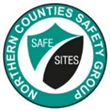 COSHH AssessmentCOSHH AssessmentSupplier:BostikBostikCOSHH Number33page 1Assessment By:Activity:Activity:Review DateAssessment DateSealing bonding and filling various materials.Sealing bonding and filling various materials.Persons/Groups at RiskPersons/Groups at RiskUserUserNAME OF HAZARDOUS SUBSTANCE USED OR CREATEDSubstance: Silicone Sealant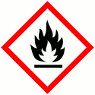 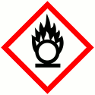 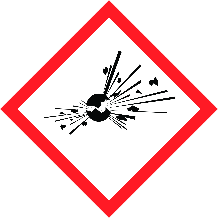 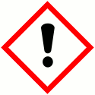 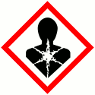 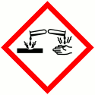 FLAMMABLEFLAMMABLEOXIDISINGOXIDISINGEXPLOSIVEEXPLOSIVEIRRITANTIRRITANTHARMFULHARMFULCORROSIVECORROSIVECORROSIVEYESNOYESNOYESNOYESNOYESNOYESNONOInsert  in appropriate boxesInsert  in appropriate boxesInsert  in appropriate boxesInsert  in appropriate boxesInsert  in appropriate boxesInsert  in appropriate boxesInsert  in appropriate boxesInsert  in appropriate boxesInsert  in appropriate boxesInsert  in appropriate boxesInsert  in appropriate boxesInsert  in appropriate boxesInsert  in appropriate boxesInsert  in appropriate boxesInsert  in appropriate boxesInsert  in appropriate boxesInsert  in appropriate boxesInsert  in appropriate boxes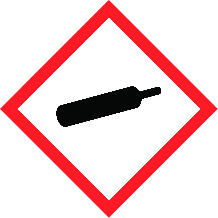 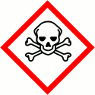 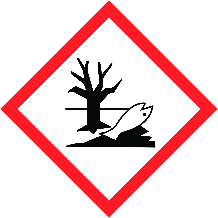 COMPRESSED GASCOMPRESSED GASTOXICTOXICHARMFUL TO THE EINVIRONMENTHARMFUL TO THE EINVIRONMENTYESNOYESNOYESNOYESNOYESNOYESNONOInsert  in appropriate boxesInsert  in appropriate boxesInsert  in appropriate boxesInsert  in appropriate boxesInsert  in appropriate boxesInsert  in appropriate boxesInsert  in appropriate boxesInsert  in appropriate boxesInsert  in appropriate boxesInsert  in appropriate boxesInsert  in appropriate boxesInsert  in appropriate boxesInsert  in appropriate boxesInsert  in appropriate boxesInsert  in appropriate boxesInsert  in appropriate boxesInsert  in appropriate boxesInsert  in appropriate boxesPlease add comments into boxes where required.Please add comments into boxes where required.Insert  in appropriate boxes and add comment belowInsert  in appropriate boxes and add comment belowYESNONOIs Manufacturers Safety Data Sheet available?Is Manufacturers Safety Data Sheet available?Is Manufacturers Safety Data Sheet available?Does the Substance have a Workplace Exposure Limit (WEL)? Does the Substance have a Workplace Exposure Limit (WEL)? Does the Substance have a Workplace Exposure Limit (WEL)? If the substance has a WEL please state. if un-sure check HSE document – EH40If the substance has a WEL please state. if un-sure check HSE document – EH40If the substance has a WEL please state. if un-sure check HSE document – EH40Can a safer substance be used or can the substance be enclosed or extracted.Can a safer substance be used or can the substance be enclosed or extracted.Can a safer substance be used or can the substance be enclosed or extracted.Will employees be given information and training?Will employees be given information and training?Will employees be given information and training?Will Personal Protective Equipment be provided for employees?Will Personal Protective Equipment be provided for employees?Will Personal Protective Equipment be provided for employees?     State the standard of RPE (respirators)     State the standard of RPE (respirators)     State the standard of RPE (respirators)     State the standard of Goggles or Spectacles     State the standard of Goggles or Spectacles     State the standard of Goggles or SpectaclesIf risk of splashing use goggles or face shield     State the standard of Gloves     State the standard of Gloves     State the standard of GlovesRubber Gloves     State the standard of Overalls     State the standard of Overalls     State the standard of Overalls     State the standard of Boots     State the standard of Boots     State the standard of Boots     Other Equipment     Other Equipment     Other EquipmentAttach details if YESWill Exposure Monitoring and/or Control Measures be required?Will Exposure Monitoring and/or Control Measures be required?Will Exposure Monitoring and/or Control Measures be required?Attach details if YESWill Health Surveillance be necessary?Will Health Surveillance be necessary?Will Health Surveillance be necessary?Attach details if YESDoes this Substance need to be disposed of by a Waste Disposal Contractor?Does this Substance need to be disposed of by a Waste Disposal Contractor?Does this Substance need to be disposed of by a Waste Disposal Contractor?Does this Substance need to be disposed of by a Waste Disposal Contractor?Have all necessary First-aid and welfare requirements been provided?Have all necessary First-aid and welfare requirements been provided?Have all necessary First-aid and welfare requirements been provided?Have Storage requirements for the substance been provided / arranged on site?Have Storage requirements for the substance been provided / arranged on site?Have Storage requirements for the substance been provided / arranged on site?FIRST AID, FIRE FIGHTING, STORAGE & HANDLING, DISPOSAL AND ACCIDENTAL RELEASE INSTRUCTIONS ARE PROVIDED ON PAGES 2 & 3FIRST AID, FIRE FIGHTING, STORAGE & HANDLING, DISPOSAL AND ACCIDENTAL RELEASE INSTRUCTIONS ARE PROVIDED ON PAGES 2 & 3FIRST AID, FIRE FIGHTING, STORAGE & HANDLING, DISPOSAL AND ACCIDENTAL RELEASE INSTRUCTIONS ARE PROVIDED ON PAGES 2 & 3Number of Sheets attached to this AssessmentNumber of Sheets attached to this AssessmentNumber of Sheets attached to this AssessmentFIRST AID INSTRUCTIONSFIRST AID INSTRUCTIONSFIRST AID INSTRUCTIONSFIRST AID INSTRUCTIONSFIRST AID INSTRUCTIONSFIRST AID INSTRUCTIONSFIRST AID INSTRUCTIONSRoute of Exposure, orType of InjuryFirst Aid TreatmentFirst Aid TreatmentFirst Aid TreatmentFirst Aid TreatmentFirst Aid TreatmentFirst Aid TreatmentSkin Contact Wash skin with plenty of warm water. Seek medical advice. Wash skin with plenty of warm water. Seek medical advice. Wash skin with plenty of warm water. Seek medical advice. Wash skin with plenty of warm water. Seek medical advice. Wash skin with plenty of warm water. Seek medical advice. Wash skin with plenty of warm water. Seek medical advice. Eye Contact Flush the eyes for 10 minutes with clean running water. Seek medical advice. Flush the eyes for 10 minutes with clean running water. Seek medical advice. Flush the eyes for 10 minutes with clean running water. Seek medical advice. Flush the eyes for 10 minutes with clean running water. Seek medical advice. Flush the eyes for 10 minutes with clean running water. Seek medical advice. Flush the eyes for 10 minutes with clean running water. Seek medical advice. Inhalation Remove to fresh air and keep casualty warm and at rest. Take to hospital if breathing difficulties occur. Remove to fresh air and keep casualty warm and at rest. Take to hospital if breathing difficulties occur. Remove to fresh air and keep casualty warm and at rest. Take to hospital if breathing difficulties occur. Remove to fresh air and keep casualty warm and at rest. Take to hospital if breathing difficulties occur. Remove to fresh air and keep casualty warm and at rest. Take to hospital if breathing difficulties occur. Remove to fresh air and keep casualty warm and at rest. Take to hospital if breathing difficulties occur. IngestionSeek medical advice and do not induce vomitingSeek medical advice and do not induce vomitingSeek medical advice and do not induce vomitingSeek medical advice and do not induce vomitingSeek medical advice and do not induce vomitingSeek medical advice and do not induce vomitingGeneral InformationStrong Ammonia type smellStrong Ammonia type smellStrong Ammonia type smellStrong Ammonia type smellStrong Ammonia type smellStrong Ammonia type smellFIRE FIGHTING MEASURESFIRE FIGHTING MEASURESHazardMeasuresFire  This product is not flammable. Use fire-extinguishing media appropriate for surrounding materials.StabilityStable under normal temperature conditions.Decomposition ProductsFire creates: Carbon monoxide (CO). Carbon dioxide (CO2).MANUFACTURERS INFORMATIONMANUFACTURERS INFORMATIONManufacturers Name and AddressBOSTIK LIMITEDCOMMON ROADSTAFFORDSTAFFORDSHIREST16 3EHManufacturers Health & Safety Data Sheet ReferenceSKU 240702, 24380124 Hour Emergency Telephone Number+44 1785 272650Regulatory Information: Warning Label PhrasesR65 Harmful: may cause lung damage if swallowed.R66 Repeated exposure may cause skin dryness or crackingH304 May be fatal if swallowed and enters airways. EUH066 Repeated exposure may cause skin dryness or cracking.STORAGE AND HANDLINGSTORAGE AND HANDLINGHazardMeasuresHandling Do not handle broken packages without protective equipment. Use mechanical ventilation in case of handling which causes formation of dust. Avoid spilling, skin and eye contactStorageStore in cool, dry conditions. Protect from freezing. DISPOSAL MEASURESDISPOSAL MEASURESHazardMeasuresDispose of in a designated skip to be transported by a Waste Transfer Licensed Company.ACCIDENTAL RELEASE MEASURESACCIDENTAL RELEASE MEASURESHazardMeasuresStop leak if possible without risk. Do not contaminate water sources or sewer. Pick up with vacuum or absorbent solid, store in closed container for disposal. Avoid generation and spreading of dust. Avoid contact with skin or inhalation of spillage, dust or vapour. Wear necessary protective equipment. Containers with collected spillage must be properly labelled with correct contents and hazard symbol.USAGE/EXPOSUREUSAGE/EXPOSUREFrequency and Duration of useMaximum number of people involved in activityQuantities stored/usedExposure levelsName:Signature:Date:Name:Signature:Date: